Bridging the GCSE to A Level GapSubject: Design and Technology: Product DesignExam board: AQAIn preparation for the start of the course in September, we would like you do complete an investigation into the Art Deco design movement. Task  Investigate the Art Deco design movement, including the work of Clarice Cliff, Eileen Gray, Alvar Aalto and Walter Dorwin Teague. You should limit your presentation to three A4 slides and use the following questions to guide your investigation.Questions for learners.When was the Art Deco movement most prominent?What was happening in society at the time that influenced the formation of the Art Deco movement?What are the key features of Art Deco design?Find some examples of Art Deco architecture and products. Describe their style – what do all of the examples have in common?Discuss the work of two prominent Art Deco artists/designers. What were their most famous works? What impact did these designers have on other designers?Make a mood board consisting of 15 – 20 images which summarise the key features of the Art Deco design movement.Please have your presentation saved to your OneDrive ready for your first Design and Technology: Product Design lesson. Your teacher will expect to see it.Useful linksArt Deco | Definition, Characteristics, History, Artists, Architecture, & Facts | BritannicaArt deco | Tate(27) The Story of Art Deco - YouTube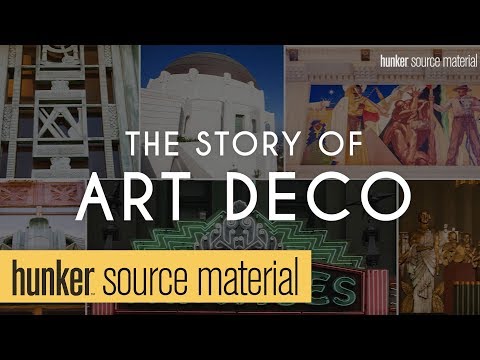 Recommended readingAQA AS/A-Level Design and Technology: Product Design (ISBN 978-1510414082)AQA AS/A-Level Design and Technology: Product Design: Amazon.co.uk: Potts, Will, Morrison, Julia, Granger, Ian, Sumpner, Dave: 9781510414082: Books